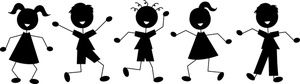 NEIGHBORHOOD PRESCHOOLREGISTRATION FORM 2019-2020Child’s Name____________________________________   Child’s Birthdate_________     M or FParent(s) Name___________________________________Phone Number____________________________________Street__________________________________________City__________Zip______E-mail_____________________***Parent’s Signature_______________________________Return this form and non-refundable $70 registration fee (payable to Neighborhood Preschool) to Neighborhood Preschool, 3009 N. Meade St., Appleton, WI  54911  For questions, you may call (920) 205-2396.NP Use:Non-refundable Reg. Fee:  Amount______Date______Check#__________